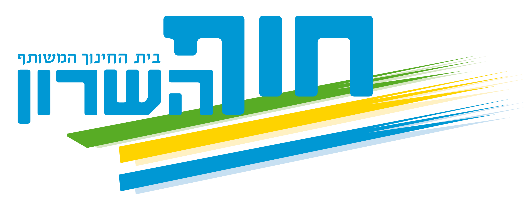 טופס הזמנת ספריםלהלן טופס הזמנת ספרים חדשים. באחריות המורה המזמין למלא את הפרטים בטופס ולהחתימו. את הטופס החתום יש למסור בספריה.הנמקת הבקשה על-ידי המורה:_________________________________________________________________________________________________________________________________________________________________________________________________________שם המורה: ______________ תאריך: ________________ חתימה: ____________המלצת רכז המקצוע:_________________________________________________________________________________________________________________________________________________________________________________________________________שם המורה: ______________ תאריך: ________________ חתימה: ____________המלצת הרכזת הפדגוגית:_________________________________________________________________________________________________________________________________________________________________________________________________________שם המורה: ______________ תאריך: ________________ חתימה: ____________שם הספרמקצוע לימודמיועד לכתותמיועד לרמותמס. עותקים נדרשהאם התלמידים כותבים בספר?